CONSENT FORM (27/02/15 v1)Study title: Electric vehicle drivers and their use of digital mediaResearcher name: Farah AlkhalisiStudy reference: Ethics reference: 10640Please initial the box(es) if you agree with the statement(s):	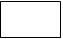 Data ProtectionI understand that information collected about me during my participation in this study will be stored on a password protected computer and that this information will only be used for the purpose of this study. All files containing any personal data will be made anonymous.Name of participant (print name)……………………………………………………Signature of participant……………………………………………………………..Date…………………………………………………………………………………	